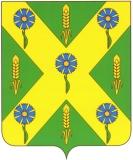 РОССИЙСКАЯ   ФЕДЕРАЦИЯ                                                         ОРЛОВСКАЯ   ОБЛАСТЬ                                           Новосильский районный Совет                              народных депутатов303500Орловская обл.г. Новосиль ул.К.Маркса 16                                                                              т.2-19-59 17 мая  2021 года.Р А С П О Р Я Ж Е Н И Е № 3О  проведении публичных слушаний.      1. С целью выявления мнения населения Новосильского района провести публичные слушания с повесткой дня: -  о проекте решения районного Совета народных депутатов «Об отчёте об исполнении районного  бюджета  за 2020 год».    2. Публичные слушания  назначить на 26 мая  2021 года.      Слушания провести в малом зале администрации района с приглашением представителей администрации района, общественности и  политических партий, жителей района.       Начало слушаний в 17-00 часов.    3. Информацию о времени, месте и теме слушаний, проект решения, а также порядок учёта предложений по проекту решения и участия граждан в его обсуждении опубликовать в газете «Вестник Новосильского района» и на сайте администрации района.    4. Подготовку и проведение публичных слушаний возложить на комиссию по бюджету, налогам и экономической реформе.    5. Контроль за исполнением настоящего распоряжения возложить на председателя районного Совета народных депутатов.     Председатель Новосильского районного Совета народных депутатов                                    К. В. Лазарев                                                                                                               Приложение                                                                                                    к распоряжению председателя                                                                                                    районного Совета                                                                                                    народных депутатов                                                                                                    от 17  мая 2021  года                         	№ 3П О Р Я  Д О Кучета предложений по проекту решений «Об отчёте об исполнении районного  бюджета  за 2020 год» и участия граждан в его обсуждении.1.Граждане РФ, обладающие активным избирательным правом на территории Новосильского района, вправе принимать участие в обсуждении проекта  решения  «Об отчёте об исполнении районного  бюджета  за 2020 год» и вносить предложения по поправкам, дополнениям и изменениям.2. Предложения по поправкам, дополнениям и изменениям в решения подаются в письменном и устном виде по адресу: Новосильский район, г. Новосиль, ул. Карла Маркса, дом 16, каб. № 35 или по телефону 2-19-59 и регистрируются в управлении организационно-контрольной работы и делопроизводства.